How does Pope Francis/St Jerome live the Spirit of Pentecost? AT 1 (iii)I am learning how Pope Francis is living in the Spirit of Pentecost.

HOM- Responding with wonderment and awe.You will need to read Resource 8 booklet  to support you with today’s lesson . You will also need to do some research on Pope Francis and how his actions show him living the Spirit of Pentecost.Last lesson’s work may also help you. As you read the booklet, read an article or watch a link, make notes on how the actions of Pope Francis show he is living in the Spirit of Pentecost. You could also look at these links:Pope Francis washes the feet of prisoners https://www.youtube.com/watch?v=4OOkBIrW60wPope plays with a little boy who wandered onto the stage during a meeting with Catholic families from around the world http://www.youtube.com/watch?v=MI5GwdFjnJAarticle - Pope embraces two disfigured men http://www.dailymail.co.uk/news/article-2510595/Pope-Francis- compassion-brings-joy-disfigured-man.htmlarticle – Pope Francis ‘sneaks’ out to feed homeless in Rome http://rt.com/news/pope-francis-disguise-homeless-rome-670/Make notes here:Turn your page landscape and complete the table on Pope Francis. 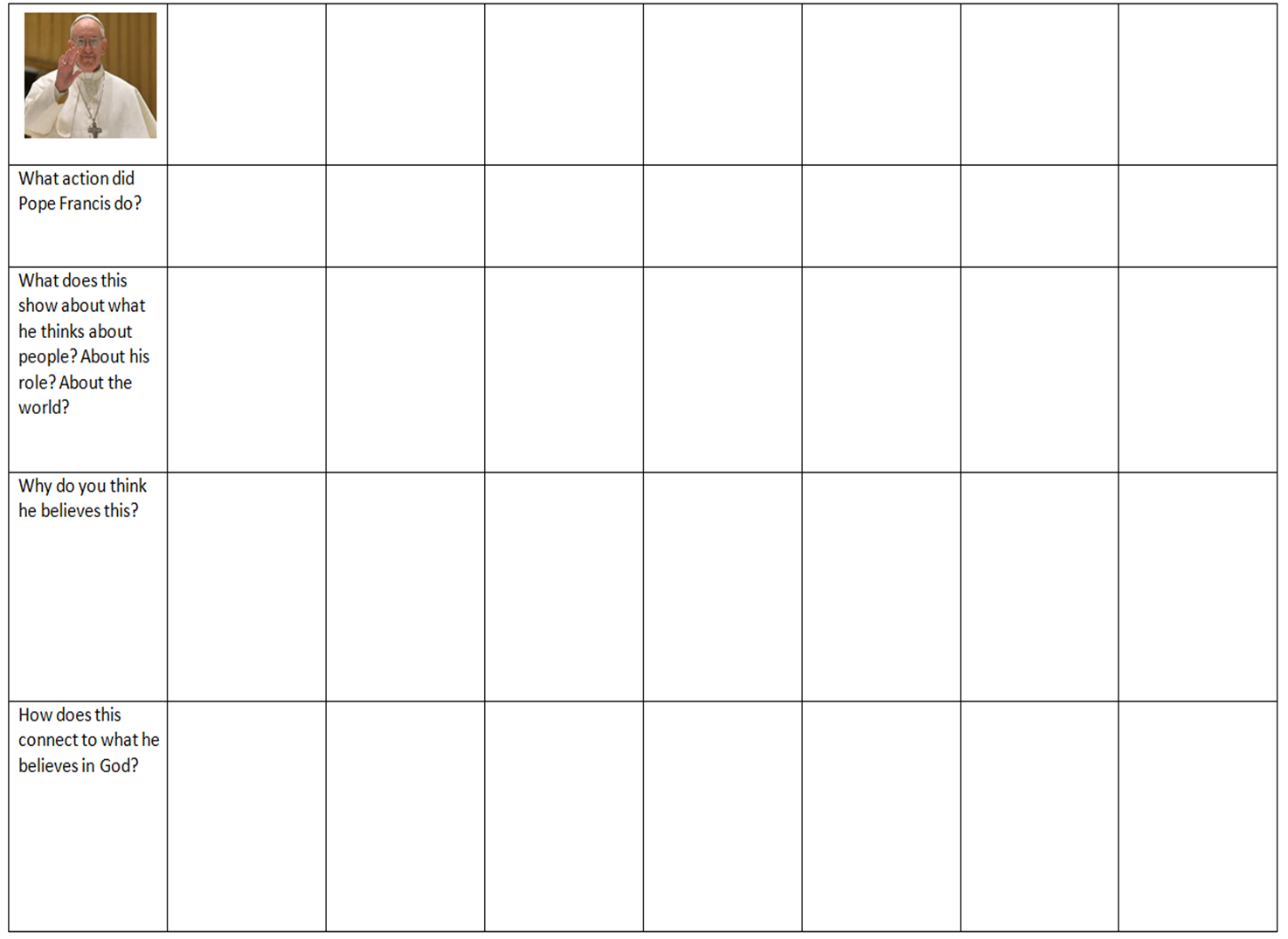 Answer these questions in paragraphs.What opportunities for ‘time with God’ does our school offer?_______________________________________________________________________________________________________________________________________________________________________________________________________________________________________________________________________________________________________________________________________________________________________________________________________________________________________________________________________________________________________________________________________________________________________________________________________________________________________________________________________________________________________________________________________How do we, as a school, act with compassion towards others?_______________________________________________________________________________________________________________________________________________________________________________________________________________________________________________________________________________________________________________________________________________________________________________________________________________________________________________________________________________________________________________________________________________________________________________________________________________________________________________________________________________________________________________________________________If Pope Francis were to visit out school, how would he see us acting towards each other?_______________________________________________________________________________________________________________________________________________________________________________________________________________________________________________________________________________________________________________________________________________________________________________________________________________________________________________________________________________________________________________________________________________________________________________________________________________________________________________________________________________________________________________________________________